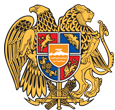 ՀԱՅԱՍՏԱՆԻ ՀԱՆՐԱՊԵՏՈՒԹՅՈՒՆ 
ԼՈՌՈՒ ՄԱՐԶ
ՏԱՇԻՐ ՔԱՂԱՔԱՅԻՆ ՀԱՄԱՅՆՔ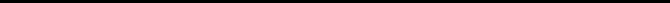 ԱՐՁԱՆԱԳՐՈՒԹՅՈՒՆ N 3
ԱՎԱԳԱՆՈՒ ՀԵՐԹԱԿԱՆ ՆԻՍՏԻՀամայնքի ավագանու նիստին ներկա էին ավագանու 11 անդամներ:Բացակա էին` Վիգեն Գրիգորյանը, Սարգիս Հարությունյանը, Հայկ Մարդոյանը, Արթուր ՊողոսյանըՀամայնքի ղեկավարի հրավերով ավագանու նիստին մասնակցում էին`
Էդգար Արշակյան, Նորայր Բաղդասարյան, Գառնիկ Մարդոյան, Գագիկ Սուքիասյան, Ռուբեն Դավոյան, Աշոտ Ավետիսյան, Ռուբիկ Ղազարյան, Համեստ Շահբազյան, Մարինե Խռոյան, Արմինե Բաղդասարյան, Տաթեվիկ Խանաղյան, Խաչեն Մանուկյան, Աննա Անախասյան, Նաթելլա Մուրադյան, Սլավիկ Անախասյան, Սեվադա ՍարգսյանՆիստը վարում էր  համայնքի ղեկավար` Էդգար ԱրշակյանըՆիստը արձանագրում էր աշխատակազմի քարտուղար` Նունե ՍոլոյանըԼսեցին
ՀԱԱՍՏԱՆԻ ՀԱՆՐԱՊԵՏՈՒԹՅԱՆ ԼՈՌՈՒ ՄԱՐԶԻ ՏԱՇԻՐ ՀԱՄԱՅՆՔԻ ԱՎԱԳԱՆՈՒ 2020 ԹՎԱԿԱՆԻ ՓԵՏՐՎԱՐԻ 21-Ի ՀԵՐԹԱԿԱՆ ՆԻՍՏԻ ՕՐԱԿԱՐԳԸ ՀԱՍՏԱՏԵԼՈՒ ՄԱՍԻՆ /Զեկ. ԷԴԳԱՐ ԱՐՇԱԿՅԱՆ/Ղեկավարվելով «Տեղական ինքնակառավարման մասին» ՀՀ օրենքի 14-րդ հոդվածի 6-րդ մասով՝ 

                                    Տաշիր համայնքի ավագանին որոշում է՝Հաստատել ՀՀ Լոռու մարզի Տաշիր համայնքի ավագանու 2020 թվականի փետրվարի 21-ի հերթական նիստի օրակարգը՝
1․ Հաաստանի Հանրապետության Լոռու մարզի Տաշիր համայնքի ավագանու 2020 թվականի փետրվարի 21-ի հերթական նիստի օրակարգը հաստատելու մասին ,
2․ Հայաստանի Հանրապետության Լոռու մարզի Տաշիրի համայնքի 2019 թվականի բյուջեի կատարման տարեկան հաշվետվությունը հաստատելու մասին,
3․ Հայաստանի Հանրապետության Լոռու մարզի Տաշիր համայնքի հնգամյա զարգացման ծրագրի իրականացման վերաբերյալ 2019 թվականի հաշվետվությունը հաստատելու մասին,
4․ Հայաստանի Հանրապետության Լոռու մարզի Տաշիր համայնքի ավագանու 2019 թվականի դեկտեմբերի 25-ի N 98-Ն որոշման մեջ փոփոխություններ կատարելու մասին,
5․ Հայաստանի Հանրապետության Լոռու մարզի Տաշիր համայնքի տարեկան աշխատանքային պլանը հաստատելու մասին ,
6․ Հայաստանի Հանրապետության Լոռու մարզի Տաշիր համայնքի ենթակայությամբ քաղաքային տնտեսությունը սպասարկող բյուջետային հիմնարկին գույք ամրացնելու մասին,
7․ Հայաստանի Հանրապեության Լոռու մարզի Տաշիր համայնքի սեփականությանը պատկանող գույքն օգտագործման տրմադրելու մասին,
8․ Համայնքի սոցիալապես անապահով ընտանիքներին սոցիալական օգնություն տրամադրելու մասին:Որոշումն ընդունված է. /կցվում է որոշում N 12-Ա/Լսեցին
ՀԱԱՍՏԱՆԻ ՀԱՆՐԱՊԵՏՈՒԹՅԱՆ ԼՈՌՈՒ ՄԱՐԶԻ ՏԱՇԻՐԻ ՀԱՄԱՅՆՔԻ 2019 ԹՎԱԿԱՆԻ ԲՅՈՒՋԵԻ ԿԱՏԱՐՄԱՆ ՏԱՐԵԿԱՆ ՀԱՇՎԵՏՎՈՒԹՅՈՒՆԸ ՀԱՍՏԱՏԵԼՈՒ ՄԱՍԻՆ /Զեկ. ԷԴԳԱՐ ԱՐՇԱԿՅԱՆ/Ղեկավարվելով «Տեղական ինքնակառավարման մասին» ՀՀ օրենքի 18-րդ հոդվածի 1–ին մասի 5-րդ կետով, «Բյուջետային համակարգի մասին» ՀՀ օրենքի 35-րդ հոդվածի 3-րդ մասով ՝  Տաշիր համայնքի ավագանին որոշում է՝1․Հաստատել ՀՀ Լոռու մարզի Տաշիր համայնքի 2019 թվականի բյուջեի կատարման տարեկան հաշվետվությունը՝ համաձայն հավելվածի։Որոշումն ընդունված է. /կցվում է որոշում N 13-Ա/Լսեցին
ՀԱՅԱՍՏԱՆԻ ՀԱՆՐԱՊԵՏՈՒԹՅԱՆ ԼՈՌՈՒ ՄԱՐԶԻ ՏԱՇԻՐ ՀԱՄԱՅՆՔԻ ՀՆԳԱՄՅԱ ԶԱՐԳԱՑՄԱՆ ԾՐԱԳՐԻ ԻՐԱԿԱՆԱՑՄԱՆ ՎԵՐԱԲԵՐՅԱԼ 2019 ԹՎԱԿԱՆԻ ՀԱՇՎԵՏՎՈՒԹՅՈՒՆԸ ՀԱՍՏԱՏԵԼՈՒ ՄԱՍԻՆ /Զեկ. ՍԵՎԱԴԱ ՍԱՐԳՍՅԱՆ/Ղեկավարվելով «Տեղական ինքնակառավարման մասին» ՀՀ օրենքի 82-րդ հոդվածի 7-րդ մասով՝                             Տաշիր համայնքի ավագանին որոշում է՝ 1․ Հաստատել Հայաստանի Հանրապետության Լոռու մարզի Տաշիրի համայնքի հնգամյա զարգացման ծրագրի իրկանացման վերաբերյալ 2019 թվականի հաշվետվությունը՝ համաձայն հավելվածի։Որոշումն ընդունված է. /կցվում է որոշում N 14-Ա/Լսեցին
ՀԱՅԱՍՏԱՆԻ ՀԱՆՐԱՊԵՏՈՒԹՅԱՆ ԼՈՌՈՒ ՄԱՐԶԻ ՏԱՇԻՐ ՀԱՄԱՅՆՔԻ ԱՎԱԳԱՆՈՒ 2019 ԹՎԱԿԱՆԻ ԴԵԿՏԵՄԲԵՐԻ 25-Ի N 98-Ն ՈՐՈՇՄԱՆ ՄԵՋ ՓՈՓՈԽՈՒԹՅՈՒՆՆԵՐ ԿԱՏԱՐԵԼՈՒ ՄԱՍԻՆ /Զեկ. ՆԱԹԵԼԼԱ ՄՈՒՐԱԴՅԱՆ/Ղեկավարվելով «Տեղական ինքնակառավարման մասին» Հայաստանի Հանրապետության օրենքի 18-րդ հոդվածի 1-ին մասի 5-րդ կետերով, ‹‹Բյուջետային համակարգի մասին» Հայաստանի Հանրապետության օրենքի 13-րդ հոդվածի 5-րդ մասի բ) կետով, 33-րդ հոդվածի 4-րդ մասով, «Նորմատիվ իրավական ակտերի մասին» Հայաստանի Հանրապետության օրենքի 33-րդ և 34-րդ հոդվածներով՝ Տաշիր համայնքի ավագանին որոշում ՝1․ Հայաստանի Հանրապետության Լոռու մարզի Տաշիր համայնքի 2019թ. դեկտեմբերի 25-ի «Հայաստանի Հանրապետության Լոռւ մարզի Տաշիր համայնքի 2020 թվականի բյուջեն հաստաելու մասին» N98-Ն որոշման մեջ կատարել փոփոխություն և շարադրել նոր խմբագրությամբ՝ համաձայն թիվ 1-ից թիվ 6 հատվածների:
2. Սույն որոշումն ուժի մեջ է մտնում պաշտոնական հրապարակման օրվան հաջորդող տասներորդ օրը:Որոշումն ընդունված է. /կցվում է որոշում N 15-Ն/Լսեցին
ՀԱՅԱՍՏԱՆԻ ՀԱՆՐԱՊԵՏՈՒԹՅԱՆ ԼՈՌՈՒ ՄԱՐԶԻ ՏԱՇԻՐ ՀԱՄԱՅՆՔԻ ՏԱՐԵԿԱՆ ԱՇԽԱՏԱՆՔԱՅԻՆ ՊԼԱՆԸ ՀԱՍՏԱՏԵԼՈՒ ՄԱՍԻՆ /Զեկ. ՍԵՎԱԴԱ ՍԱՐԳՍՅԱՆ/Ղեկավարվելով «Տեղական ինքնակառավարման մասին» ՀՀ օրենքի 18-րդ հոդվածի 1–ին մասի 42-րդ կետով՝ Տաշիր համայնքի ավագանին որոշում է ՝ 1․ Հաստատել Հայաստանի Հանրապետության Լոռու մարզի Տաշիր համայնքի տարեկան աշխատանքային պլանը՝ համաձայն հավելվածիՈրոշումն ընդունված է. /կցվում է որոշում N 16-Ա/Լսեցին
ՀԱՅԱՍՏԱՆԻ ՀԱՆՐԱՊԵՏՈՒԹՅԱՆ ԼՈՌՈՒ ՄԱՐԶԻ ՏԱՇԻՐ ՀԱՄԱՅՆՔԻ ԵՆԹԱԿԱՅՈՒԹՅԱՄԲ ՔԱՂԱՔԱՅԻՆ ՏՆՏԵՍՈՒԹՅՈՒՆԸ ՍՊԱՍԱՐԿՈՂ ԲՅՈՒՋԵՏԱՅԻՆ ՀԻՄՆԱՐԿԻՆ ԳՈՒՅՔ ԱՄՐԱՑՆԵԼՈՒ ՄԱՍԻՆ /Զեկ. ԽԱՉԵՆ ՄԱՆՈՒԿՅԱՆ/Ղեկավարվելով ՀՀ քաղաքացիական օրենսգրքի 163-րդ հոդվածով, «Տեղական ինքնակառավարման մասին» ՀՀ օրենքի 18-րդ հոդվածի 1–ին մասի 21-րդ կետով՝ Տաշիր համայնքի ավագանին որոշում է՝ 1․ Հայաստանի Հանրապետության Լոռու մարզի Տաշիր համայնքի ենթակությամբ քաղաքային տնտեսությունը սպասարկող բյուջետային հիմնարկին իր գործունեության նպատակներին, Տաշիրի համայնքապետարանի հանձնարարություններին և իրեն ամրացված գույքի նշանակությանը համապատասխան՝ տիրապետելու, օգտագործելու նպատակով, անժամկետ , անհատույց օգտագործման իրավունքով ամրացնել գույք՝ համաձայն հավելվածիՈրոշումն ընդունված է. /կցվում է որոշում N 17-Ա/Լսեցին
ՀԱՅՍՏԱՆԻ ՀԱՆՐԱՊԵՏՈՒԹՅԱՆ ԼՈՌՈՒ ՄԱՐԶԻ ՏԱՇԻՐ ՀԱՄԱՅՆՔԻ ՍԵՓԱԿԱՆՈՒԹՅԱՆԸ ՊԱՏԿԱՆՈՂ ԳՈՒՅՔՆ ՕԳՏԱԳՈՐԾՄԱՆ ՏՐԱՄԱԴՐԵԼՈՒ ՄԱՍԻՆ /Զեկ. ՍԵՎԱԴԱ ՍԱՐԳՍՅԱՆ/ Ղեկավարվելով «Տեղկան ինքնակառվարման մասին» ՀՀ օրենքի 18-րդ հոդվածի 1-ին մասի 21-րդ կետով ՝Տաշիր համայնքի ավագանին որոշում է՝1 Տալ համաձայնություն ՀՀ Լոռու մարզի Տաշիր համայնքի սեփականությանը պատկանող ՀՀ Լոռու մարզ, Տաշիր համայնք, գ․ Բլագոդարնոյե, 1-ին փողոց, թիվ 34 հասցեում գտնվող Բլագոդարնոյե բնակավայրի վարչական շենքի 30 քմ տարածքով աշխատասենյակը «ԱՅՔՕՄ» ՍՊԸ-ին 3 տարի ժամկետով օգտագործման տրամադրելուն, որի դիմաց «ԱՅՔՕՄ» ՍՊԸ-ն պարտավորվում է Բլագոդարնոյե բնակավայրի վարչական շենքին անհատույց 3 տարի ժամկետով մատուցել ինտերնետային ծառայություն: 
2. Տաշիր համայնքի ղեկավարին` ապահովել սույն որոշումից բխող անհրաժեշտ գործառույթների իրականացումը:Որոշումն ընդունված է. /կցվում է որոշում N 18-Ա/Լսեցին
ՀԱՄԱՅՆՔԻ ՍՈՑԻԱԼԱՊԵՍ ԱՆԱՊԱՀՈՎ ԸՆՏԱՆԻՔՆԵՐԻՆ ՍՈՑԻԱԼԱԿԱՆ ՕԳՆՈՒԹՅՈՒՆ ՏՐԱՄԱԴՐԵԼՈՒ ՄԱՍԻՆ /Զեկ. ԼԻԼԻԹ ԱՎԵՏԻԿՅԱՆ/Տեղական ինքնակառավարման մասին» ՀՀ օրենքի 18-րդ հոդվածի 1-ին մասի 7-րդ կետին, Տաշիր համայնքի ավագանու 2018 թվականի հունվարի 15-ի «Հայաստանի Հանրապետության Լոռու մարզի Տաշիր համայնքի կամավոր խնդիրները, դրանց լուծմանն ուղղված սեփական լիազորությունները և դրանց իրականացման կարգը սահմանելու մասին» թիվ 3-Ա որոշմանը համապատասխան, հիմք ընդունելով ստացված դիմումները և համայնքի զոհված զինծառայողների, զինծառայողների ընտանիքների սոցիալական պաշտպանվածության բարելավման, պատերազմի վետերանների սոցիալական խնդիրների լուծման, հաշմանդամների, կերակրողին կորցրած ընտանիքների, սոցիալապես անապահով այլ խավերի սոցիալական պայմանների բարելավման վերաբերյալ դիմումները քննարկող հանձնաժողովի եզրակացությունները՝Տաշիր համայնքի ավագանին որոշում է.1. Բավարարել համայնքի բնակիչների դիմումները և համայնքի բյուջեից նրանց ընտանիքներին հատկացնել սոցիալական օգնություն՝ համաձայն հավելվածի.
2. Համայնքի ղեկավարին՝ սույն որոշումն ուժի մեջ մտնելուց հետո 10-օրյա ժամկետում հատկացված գումարները տրամադրել բնակիչներին։Որոշումն ընդունված է. /կցվում է որոշում N 19-Ա/
Համայնքի ղեկավար

ԷԴԳԱՐ ԱՐՇԱԿՅԱՆ________________Նիստն արձանագրեց`  Սլավիկ Անախասյան _________________________________ք. Տաշիր  02/21/2020Կողմ-11Դեմ-0Ձեռնպահ-0Կողմ-11Դեմ-0Ձեռնպահ-0Կողմ-11Դեմ-0Ձեռնպահ-0Կողմ-11Դեմ-0Ձեռնպահ-0Կողմ-11Դեմ-0Ձեռնպահ-0Կողմ-11Դեմ-0Ձեռնպահ-0Կողմ-11Դեմ-0Ձեռնպահ-0Կողմ-11Դեմ-0Ձեռնպահ-0 Ավագանու անդամներՍԱՄՎԵԼ ԱՎԵՏԻՍՅԱՆԿԱՐԵՆ ԲԱՂԴԱՍԱՐՅԱՆՄԻՇԱ ԲԱՂԴԱՍԱՐՅԱՆՎԱՀՐԱՄ ԲԵԶՈՅԱՆԱՆԴՐԱՆԻԿ ԳԱԼՍՏՅԱՆՍՈՒՍԱՆ ՄԱՐԴՈՅԱՆԱՐԱ ՅԱՎՐՈՒՄՅԱՆՀԱՅԿԱՆՈՒՇ ՌԵՎԱԶՅԱՆԷԴՈՒԱՐԴ ՍՈՂՈՅԱՆՆՈՐԻԿ ՎԵԼԻՑՅԱՆՔԵՐՈԲ ՏՈՄԵՐՅԱՆ